Reflection 2, August 2020, Kookaburra Room.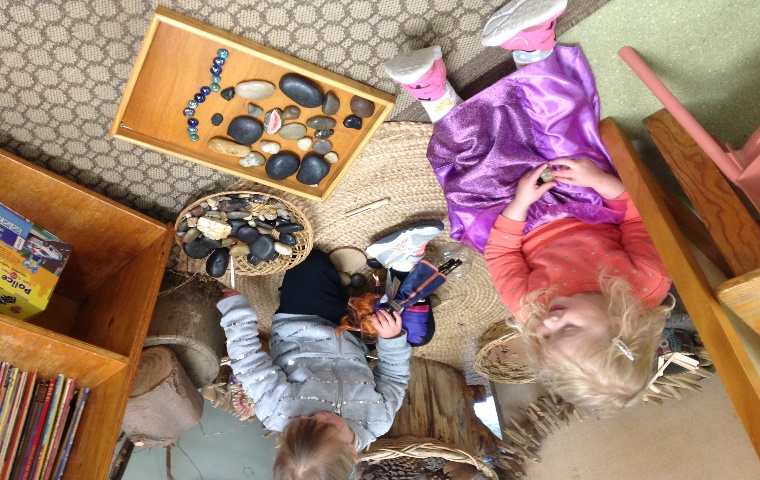 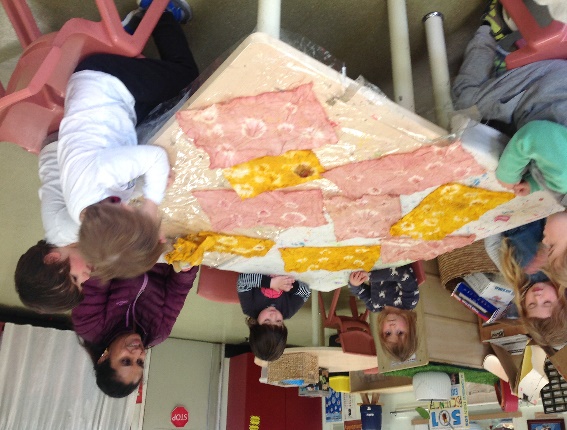 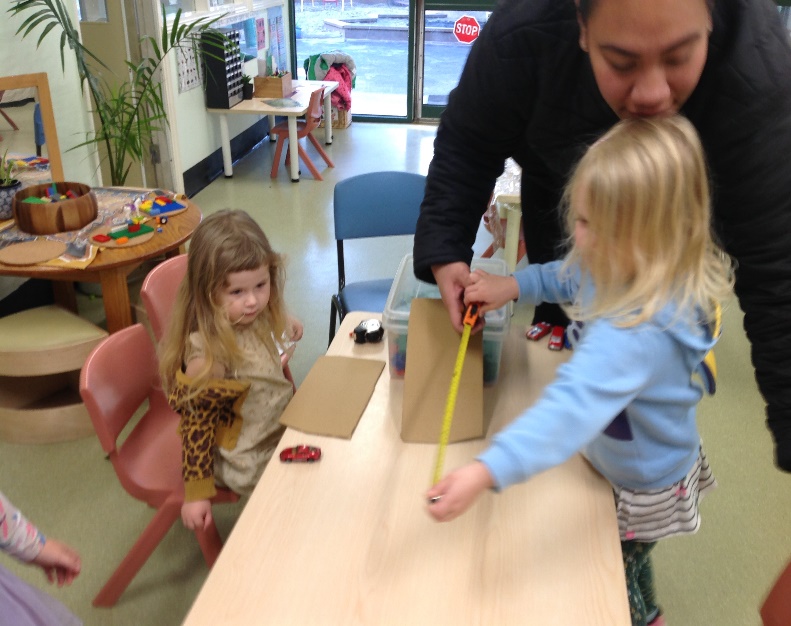 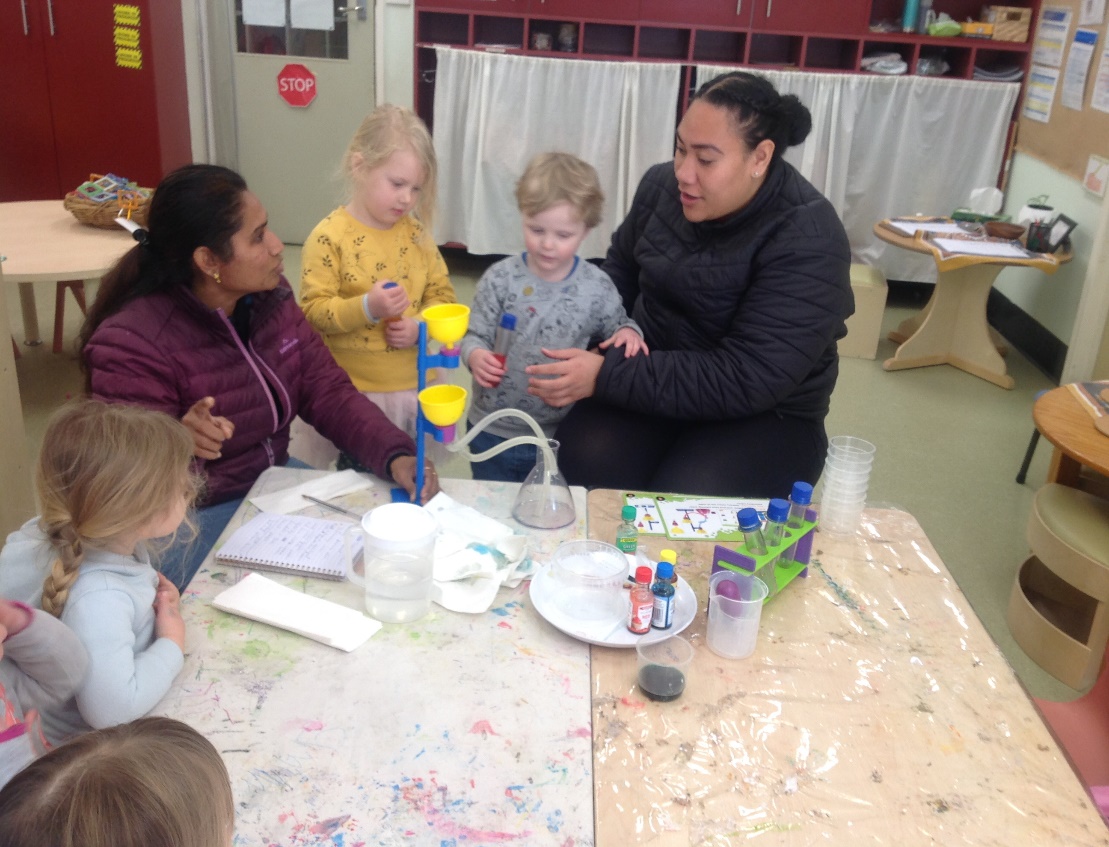 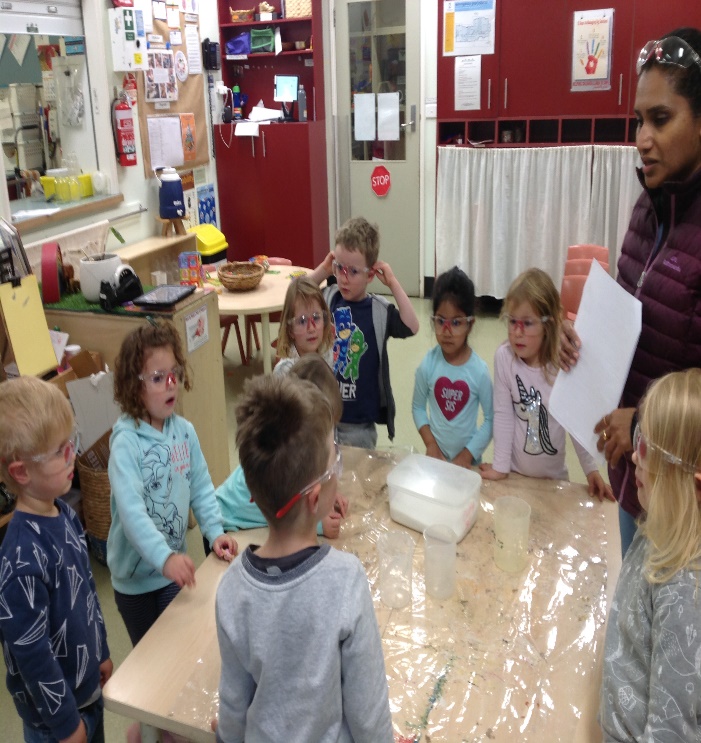 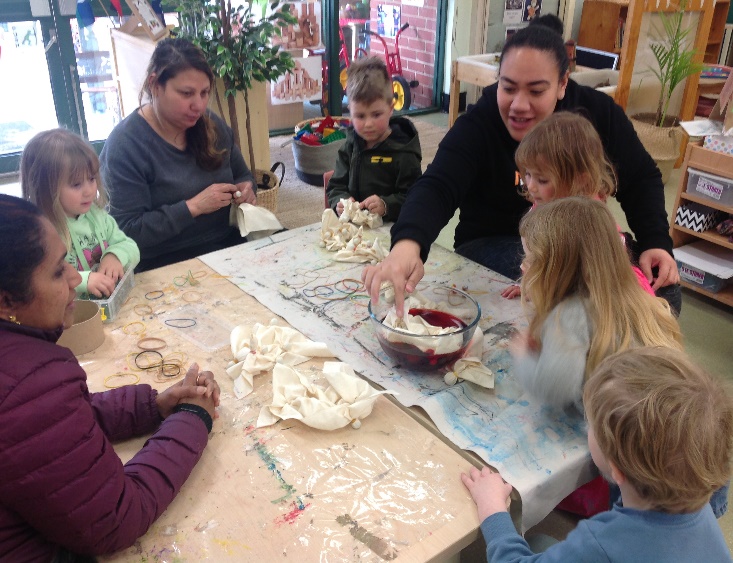 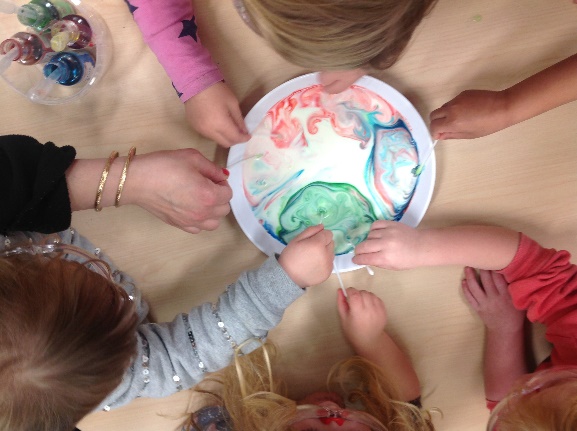 